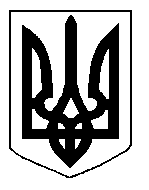 БІЛОЦЕРКІВСЬКА МІСЬКА РАДА	КИЇВСЬКОЇ ОБЛАСТІ	Р І Ш Е Н Н Я
від  23 січня 2020 року                                                                        № 4896-89-VII

Про визнання позову по справі № 357/13024/18  2/357/4539/18Розглянувши звернення постійної комісії з питань земельних відносин та земельного кадастру, планування території, будівництва, архітектури, охорони пам’яток, історичного середовища та благоустрою до міського голови від 18 жовтня 2019 року №417\2-17, протокол постійної комісії з питань  земельних відносин та земельного кадастру, планування території, будівництва, архітектури, охорони пам’яток, історичного середовища та благоустрою від 10 вересня 2019 року №189, керуючись Господарським процесуальним кодексом України,  Цивільним процесуальним кодексом України,  п. 34 ст. 26, ст. 59 ЗУ «Про місце самоврядування в Україні», міська рада вирішала:Визнати позов Кузнєцова Ярослава Олександровича, Матвієнко Ольги Миколаївни до Білоцерківської міської ради Київської області, релігійної громади Української Греко-Католицької церква парафії Різдва Христового, третя особа: управління адміністративних послуг Білоцерківської міської ради про визнання незаконним та скасування рішення, визнання недійсним договору оренди землі, скасування державної реєстрації договору оренди землі, звільнення земельної ділянки по справі № 357/13024/18  2/357/4539/18, яка перебуває в провадженні Білоцерківського міськрайонного суду Київської області у повному обсязі.Доручити міському голові Дикому Г.А. та юридичному управлінню Білоцерківської міської ради підготувати та подати до Білоцерківського міськрайонного суду Київської області відповідну заяву про визнання позову по справі № 357/13024/18  2/357/4539/18 у порядку визначеному Цивільним процесуальним кодексом України.Контроль за виконанням цього рішення покласти на постійну комісію з питань  земельних відносин та земельного кадастру, планування території, будівництва, архітектури, охорони пам’яток, історичного середовища та благоустрою.Міський голова                                          	                                                  Геннадій ДИКИЙ